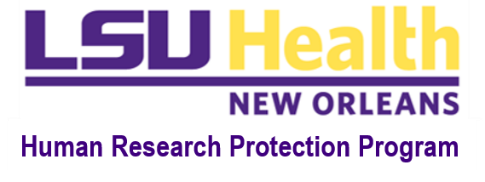 Pregnant Partner Consent Reviewer Evaluation FormIRB #: PI: Title of Study: Title of Study: Primary Reviewer: Secondary Reviewer: GENERAL YESNON/A1. CF is presented in the LSUHSC-NO template or a format that has been approved by the administration of the IRB2. Document is written in language understandable to subjects3. Length of document is appropriate for the complexity of the study4. Text is in a consistent person throughout the consent form5. Circumstances of consent process provide prospective participant or LAR sufficient opportunity to consider whether or not to participate6. Circumstances of consent process minimize the possibility of coercion or undue influenceComments/Deficiencies: Comments/Deficiencies: Comments/Deficiencies: Comments/Deficiencies: TITLE, CONTACTS, AND SPONSORYESNON/A1. Study title in consent form matches the title of the protocol2. The PI is listed3. An emergency contact is providedComments/Deficiencies: Comments/Deficiencies: Comments/Deficiencies: Comments/Deficiencies: SECTION 1: INVITATION TO BE PART OF THE RESEARCHYESNON/A1. Clear reason for why subject is eligible or being asked to participate is presentComments/Deficiencies: Comments/Deficiencies: Comments/Deficiencies: Comments/Deficiencies: SECTION 2: WHY IS THE STUDY BEING DONE? YESNON/A1. Rationale for conducting the study is providedComments/Deficiencies: Comments/Deficiencies: Comments/Deficiencies: Comments/Deficiencies: SECTION 3: WHAT WILL HAPPEN IF I TAKE PART IN THIS STUDYYESNON/A1. Total duration of subject's participation is provided2. Explanation for collection and use of data is appropriateComments/Deficiencies: Comments/Deficiencies: Comments/Deficiencies: Comments/Deficiencies: SECTION 4: WHAT ARE THE RISKS OF TAKING PART IN THIS STUDY?YESNON/A1. All reasonably foreseeable risks are appropriately listed Comments/Deficiencies: Comments/Deficiencies: Comments/Deficiencies: Comments/Deficiencies: SECTION 5: ARE THERE ANY BENEFITS TO PARTICIPATING IN THIS RESEARCH?YESNON/A1. Description of potential benefits is appropriate and not overly optimisticComments/Deficiencies: Comments/Deficiencies: Comments/Deficiencies: Comments/Deficiencies: SECTION 6: HOW WILL MY INFORMATION BE KEPT CONFIDENTIAL?YESNON/A1. Subject is made aware that her/her baby’s privacy will be protected2. Procedures for privacy protection are described and are adequate3. Time frame of retention of study information/samples is stated4. Agencies/entities/individuals who will have access to participant information and/or study results are identified and are appropriate5. The type of information available to agencies/entities/individuals is described and is appropriateComments/Deficiencies: Comments/Deficiencies: Comments/Deficiencies: Comments/Deficiencies: SECTION 7: WILL THERE BE ANY COSTS TO ME FOR TAKING PART IN THIS RESEARCH? YESNON/A1. Research and/or routine care costs covered by the participant (or insurance) is clearly delineated and is appropriateComments/Deficiencies: Comments/Deficiencies: Comments/Deficiencies: Comments/Deficiencies: SECTION 8: WILL I BE PAID FOR TAKING PART IN THIS STUDY?YESNON/A1. Timing and amount of subject payment is indicated and is appropriateComments/Deficiencies: Comments/Deficiencies: Comments/Deficiencies: Comments/Deficiencies: SECTION 9: WHO CAN I CONTACT IF I HAVE QUESTIONS ABOUT THIS STUDY?YESNON/A1. All investigators are listed2. A 24-Hour phone number is provided3. A research-related injury contact name and number is provided 4. A ClinicalTrials.gov statement includedComments/Deficiencies: Comments/Deficiencies: Comments/Deficiencies: Comments/Deficiencies: SECTION 10: WHAT WILL HAPPEN IF I CANNOT COMPLETE THE STUDY?YESNON/A1. Subject’s right to withdraw from the study, and with no loss of benefits to which he/she is entitled, is clearly stated2. Steps to be taken for safe withdrawal from the study is adequately explained3. Disposition of study results and specimens at the time of withdrawal is adequately explained4. CF states that any new information which may impact subject’s decision to continue in the study will be provided to him/herComments/Deficiencies: Comments/Deficiencies: Comments/Deficiencies: Comments/Deficiencies: SECTION 11: YOUR PARTICIPATION IN THIS STUDY IS VOLUNTARYYESNON/A1. Subject’s right to refuse to participate, and with no loss of benefits to which he/she is entitled, is clearly statedComments/Deficiencies: Comments/Deficiencies: Comments/Deficiencies: Comments/Deficiencies: SECTION 12: YOUR CONSENTYESNON/A1. Statement confirming retention of legal rights after signing the consent is present2. Researchers contact statement is provided3. Chancellor’s contact statement is provided4. All appropriate signature blocks (including date lines) are presentComments/Deficiencies: Comments/Deficiencies: Comments/Deficiencies: Comments/Deficiencies: 